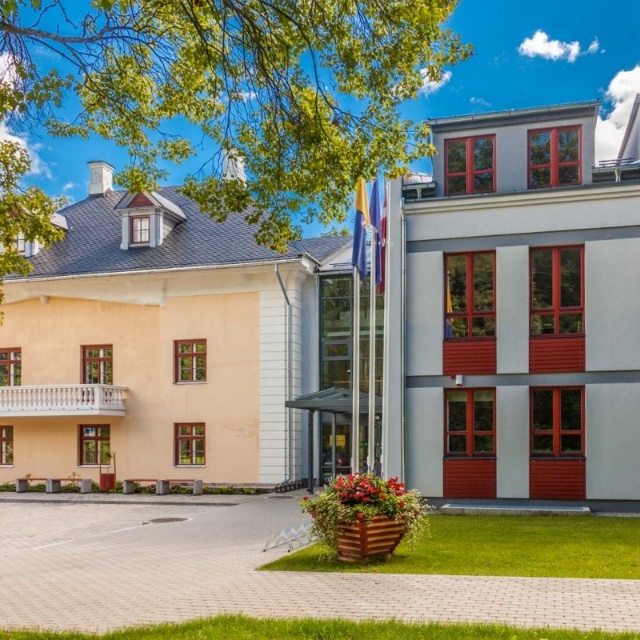 Iecavas Mūzikas un mākslas skolaaicina pieteikties darbā koncertmeistaru.Informācija par vakanci:Paredzamais darba tiesisko attiecību uzsākšanas datums – 2023. gada 20.martsDarba līgums tiks noslēgts uz noteiktu laiku (1,5.g.), ar pārbaudes laiku līdz 3 mēnešiem.Uz nepilnu slodzi. Alga atbilstoši MK pedagogu darba samaksas noteikumiem par pilnu slodzi (šobrīd 900 eur bruto mēnesī).Bonusi: Veselības apdrošināšana, atvaļinājuma pabalsts, skaistas,remontētas telpas.Atrašanās vieta: Grāfa laukums 1, Iecava.Pretendentiem izvirzītās prasības:atbilstoša profesionālā un pedagoģiskā izglītība;augsta atbildības sajūta; pozitīva attieksme pret skolas kultūru, tradīcijām, lojalitāte.pedagoga pieredze profesionālās ievirzes izglītības iestādē;augsta atbildības sajūta, precizitāte;labas komunikācijas prasmes ar bērniem, vecākiem un kolēģiem;teicamas latviešu valodas zināšanas.Pretendentus aicinām pieteikties, iesniedzot CV formu.Pieteikumu ar norādi “Koncertmeistars” sūtīt  uz e-pastu: iecavasmms@iecava.lvTālr.uzziņām: 29559867 (direktore Dina Tauriņa)